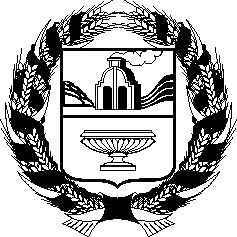 МАКАРЬЕВСКИЙ СЕЛЬСКИЙ СОВЕТ  ДЕПУТАТОВ
СОЛТОНСКОГО РАЙОНА АЛТАЙСКОГО КРАЯРЕШЕНИЕ22.09.2017                                                                                                 	    № 9 с.  МакарьевкаОб утверждении состава постоянных   комиссий Макарьевского сельскогоСовета депутатов	В соответствии со статьей  24 Устава муниципального образования Макарьевский сельсовет Солтонского района Алтайского края, статьей 9 Регламента Макарьевского сельского Совета депутатов,  Макарьевский сельский Совет депутатов РЕШИЛ:Утвердить состав постоянных комиссий  Макарьевского  сельскогоСовета депутатов:			налогово-бюджетная  комиссия:  Большакова Светлана ВладимировнаДомнина Екатерина ДмитриевнаРазувалова Валентина Николаевнакомиссии по социальным вопросам и  законодательствуСамышкина Светлана НиколаевнаТатарникова Оксана ПавловнаСуродин Павел ИосифовичНастоящее решение вступает в силу с момента его принятия. Обнародовать настоящее решение на доске информаций в Админи-страции Макарьевского сельсовета  и селах Афонино, Каракан,  Излап.Глава сельсовета							В.П.Домнин